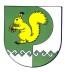 ПОСТАНОВЛЕНИЕ« 08» июня 2022 г.	№ 43О присвоении адреса объектам недвижимостиВ соответствии с Федеральным законом от 06.10.2003 № 131-ФЗ «Об общих принципах организации местного самоуправления в Российской Федерации», Постановлением Правительства РФ от 19 ноября 2014 г. N 1221"Об утверждении Правил присвоения, изменения и аннулирования адресов, Уставом Шиньшинского сельского поселения Моркинского муниципального района Республики Марий Эл, Шиньшинская сельская администрацияп о с т а н о в и л а:Постановления №42 от 15.06.2021г. “О присвоении адреса земельному участку” считать недействительными.Присвоить адреса следующим объектам недвижимости в деревне Нуж- Ключ, улица Молодежная:Присвоить адреса следующим объектам недвижимости в деревне Нуж- Ключ, улица Центральная:Присвоить адреса следующим объектам недвижимости в деревне Нуж- Ключ, улица Школьная:Ответственному лицу за ведение реестра достоверности, полноты и актуальности, содержащихся в ФИАС Алексееву А.О. внести изменения в Федеральную информационную адресную систему.Обнародовать настоящее постановление в установленном порядке на информационных стендах поселения и разместить в информационно- телекоммуникационной сети «Интернет» на официальном Интернет- портале Республики Марий Эл, страница Шиньшинское сельское поселение:http://mari-el.gov.ru/morki/shinsha/Pages/about.aspxНастоящее постановление вступает в силу со дня его подписанияКонтроль за исполнением настоящего постановления оставляю за собой.Глава Шиньшинскойсельской администрации                                 П.С.ИвановаРОССИЙ ФЕДЕРАЦИЙ МАРИЙ ЭЛ РЕСПУБЛИКЫСЕ МОРКО МУНИЦИПАЛ РАЙОНЫНШЕНШЕ ЯЛ КУНДЕМ АДМИНИСТРАЦИЙЖЕРОССИЙСКАЯ ФЕДЕРАЦИЯ РЕСПУБЛИКА МАРИЙ ЭЛ МОРКИНСКИЙ МУНИЦИПАЛЬНЫЙ РАЙОН ШИНЬШИНСКАЯСЕЛЬСКАЯ АДМИНИСТРАЦИЯ425 154,Шенше села. Петров урем, 1вТел.: (83635) 9-61-97,факс: 9-61-97425 154, с.Шиньша, ул. Петрова, 1вТел.: (83635) 9-61-97,факс: 9-61-97№ п/пНаименованиеКадастровый номер1Российская Федерация, Республика Марий Эл, муниципальный район Моркинский, сельское поселение Шиньшинское, деревняНуж-Ключ, улица Молодежная, земельный участок 15/112:13:1090102:32Российская Федерация, Республика Марий Эл, муниципальный район Моркинский, сельское поселение Шиньшинское, деревняНуж-Ключ, улица Молодежная, земельный участок 15/212:13:1090102:43Российская Федерация, Республика Марий Эл, муниципальный район Моркинский, сельское поселение Шиньшинское, деревняНуж-Ключ, улица Молодежная, земельный участок 4/112:13:1090102:54Российская Федерация, Республика Марий Эл, муниципальныйрайон Моркинский, сельское поселение Шиньшинское, деревня Нуж-Ключ, улица Молодежная, земельный участок 8/112:13:1090102:65Российская Федерация, Республика Марий Эл, муниципальный район Моркинский, сельское поселение Шиньшинское, деревняНуж-Ключ, улица Молодежная, земельный участок 8/212:13:1090102:76Российская Федерация, Республика Марий Эл, муниципальныйрайон Моркинский, сельское поселение Шиньшинское, деревня Нуж-Ключ, улица Молодежная, земельный участок 9/212:13:1090102:87Российская Федерация, Республика Марий Эл, муниципальный район Моркинский, сельское поселение Шиньшинское, деревняНуж-Ключ, улица Молодежная, земельный участок 9/112:13:1090102:98Российская Федерация, Республика Марий Эл, муниципальный район Моркинский, сельское поселение Шиньшинское, деревняНуж-Ключ, улица Молодежная, земельный участок 2/112:13:1090102:929Российская Федерация, Республика Марий Эл, муниципальный район Моркинский, сельское поселение Шиньшинское, деревняНуж-Ключ, улица Молодежная, земельный участок 2/312:13:1090102:9310Российская Федерация, Республика Марий Эл, муниципальный район Моркинский, сельское поселение Шиньшинское, деревняНуж-Ключ, улица Молодежная, земельный участок 3/112:13:1090102:9411Российская Федерация, Республика Марий Эл, муниципальный район Моркинский, сельское поселение Шиньшинское, деревняНуж-Ключ, улица Молодежная, земельный участок 3/412:13:1090102:9512Российская Федерация, Республика Марий Эл, муниципальный район Моркинский, сельское поселение Шиньшинское, деревняНуж-Ключ, улица Молодежная, земельный участок 6/112:13:1090102:9613Российская Федерация, Республика Марий Эл, муниципальный район Моркинский, сельское поселение Шиньшинское, деревняНуж-Ключ, улица Молодежная, земельный участок 6/312:13:1090102:9714Российская Федерация, Республика Марий Эл, муниципальныйрайон Моркинский, сельское поселение Шиньшинское, деревня Нуж-Ключ, улица Молодежная, земельный участок 6/412:13:1090102:9815Российская Федерация, Республика Марий Эл, муниципальный район Моркинский, сельское поселение Шиньшинское, деревняНуж-Ключ, улица Молодежная, земельный участок 7/112:13:1090102:9916Российская Федерация, Республика Марий Эл, муниципальныйрайон Моркинский, сельское поселение Шиньшинское, деревня Нуж-Ключ, улица Молодежная, земельный участок 7/312:13:1090102:10017Российская Федерация, Республика Марий Эл, муниципальный район Моркинский, сельское поселение Шиньшинское, деревняНуж-Ключ, улица Молодежная, земельный участок 1/512:13:1090102:10118Российская Федерация, Республика Марий Эл, муниципальный район Моркинский, сельское поселение Шиньшинское, деревняНуж-Ключ, улица Молодежная, земельный участок 1/1012:13:1090102:10219Российская Федерация, Республика Марий Эл, муниципальный район Моркинский, сельское поселение Шиньшинское, деревняНуж-Ключ, улица Молодежная, земельный участок 1/1112:13:1090102:10320Российская Федерация, Республика Марий Эл, муниципальный район Моркинский, сельское поселение Шиньшинское, деревняНуж-Ключ, улица Молодежная, земельный участок 1/1212:13:1090102:10421Российская Федерация, Республика Марий Эл, муниципальный район Моркинский, сельское поселение Шиньшинское, деревняНуж-Ключ, улица Молодежная, земельный участок 1/1412:13:1090102:10522Российская Федерация, Республика Марий Эл, муниципальныйрайон Моркинский, сельское поселение Шиньшинское, деревня Нуж-Ключ, улица Молодежная, земельный участок 1/1712:13:1090102:10623Российская Федерация, Республика Марий Эл, муниципальный район Моркинский, сельское поселение Шиньшинское, деревняНуж-Ключ, улица Молодежная, земельный участок 1/1812:13:1090102:10724Российская Федерация, Республика Марий Эл, муниципальныйрайон Моркинский, сельское поселение Шиньшинское, деревня Нуж-Ключ, улица Молодежная, земельный участок 112:13:1090102:11425Российская Федерация, Республика Марий Эл, муниципальный район Моркинский, сельское поселение Шиньшинское, деревняНуж-Ключ, улица Молодежная, земельный участок 1/112:13:1090102:11526Российская Федерация, Республика Марий Эл, муниципальный район Моркинский, сельское поселение Шиньшинское, деревняНуж-Ключ, улица Молодежная, земельный участок 7/212:13:1090102:11627Российская Федерация, Республика Марий Эл, муниципальный район Моркинский, сельское поселение Шиньшинское, деревняНуж-Ключ, улица Молодежная, земельный участок 3а12:13:1090102:350№ п/пНаименованиеКадастровый номер1Российская Федерация, Республика Марий Эл, муниципальный район Моркинский, сельское поселение Шиньшинское, деревняНуж-Ключ, улица Центральная, земельный участок 2912:13:0000000:902Российская Федерация, Республика Марий Эл, муниципальный район Моркинский, сельское поселение Шиньшинское, деревняНуж-Ключ, улица Центральная, земельный участок 2312:13:1090101:33Российская Федерация, Республика Марий Эл, муниципальныйрайон Моркинский, сельское поселение Шиньшинское, деревня Нуж-Ключ, улица Центральная, земельный участок 6412:13:1090101:44Российская Федерация, Республика Марий Эл, муниципальный район Моркинский, сельское поселение Шиньшинское, деревняНуж-Ключ, улица Центральная, земельный участок 6612:13:1090101:55Российская Федерация, Республика Марий Эл, муниципальныйрайон Моркинский, сельское поселение Шиньшинское, деревня Нуж-Ключ, улица Центральная, земельный участок 6812:13:1090101:66Российская Федерация, Республика Марий Эл, муниципальный район Моркинский, сельское поселение Шиньшинское, деревняНуж-Ключ, улица Центральная, земельный участок 7012:13:1090101:77Российская Федерация, Республика Марий Эл, муниципальный район Моркинский, сельское поселение Шиньшинское, деревняНуж-Ключ, улица Центральная, земельный участок 7412:13:1090101:88Российская Федерация, Республика Марий Эл, муниципальный район Моркинский, сельское поселение Шиньшинское, деревняНуж-Ключ, улица Центральная, земельный участок 7612:13:1090101:99Российская Федерация, Республика Марий Эл, муниципальныйрайон Моркинский, сельское поселение Шиньшинское, деревня Нуж-Ключ, улица Центральная, земельный участок 10012:13:1090101:1010Российская Федерация, Республика Марий Эл, муниципальный район Моркинский, сельское поселение Шиньшинское, деревняНуж-Ключ, улица Центральная, земельный участок 7812:13:1090101:1111Российская Федерация, Республика Марий Эл, муниципальныйрайон Моркинский, сельское поселение Шиньшинское, деревня Нуж-Ключ, улица Центральная, земельный участок 8012:13:1090101:1212Российская Федерация, Республика Марий Эл, муниципальный район Моркинский, сельское поселение Шиньшинское, деревняНуж-Ключ, улица Центральная, земельный участок 8212:13:1090101:1313Российская Федерация, Республика Марий Эл, муниципальныйрайон Моркинский, сельское поселение Шиньшинское, деревня Нуж-Ключ, улица Центральная, земельный участок 8412:13:1090101:1414Российская Федерация, Республика Марий Эл, муниципальный район Моркинский, сельское поселение Шиньшинское, деревняНуж-Ключ, улица Центральная, земельный участок 8612:13:1090101:1515Российская Федерация, Республика Марий Эл, муниципальный район Моркинский, сельское поселение Шиньшинское, деревняНуж-Ключ, улица Центральная, земельный участок 9012:13:1090101:1616Российская Федерация, Республика Марий Эл, муниципальный район Моркинский, сельское поселение Шиньшинское, деревняНуж-Ключ, улица Центральная, земельный участок 9212:13:1090101:1717Российская Федерация, Республика Марий Эл, муниципальный район Моркинский, сельское поселение Шиньшинское, деревняНуж-Ключ, улица Центральная, земельный участок 9412:13:1090101:1818Российская Федерация, Республика Марий Эл, муниципальный район Моркинский, сельское поселение Шиньшинское, деревняНуж-Ключ, улица Центральная, земельный участок 9612:13:1090101:1919Российская Федерация, Республика Марий Эл, муниципальный район Моркинский, сельское поселение Шиньшинское, деревняНуж-Ключ, улица Центральная, земельный участок 9812:13:1090101:2020Российская Федерация, Республика Марий Эл, муниципальный район Моркинский, сельское поселение Шиньшинское, деревняНуж-Ключ, улица Центральная, земельный участок 6012:13:1090101:2121Российская Федерация, Республика Марий Эл, муниципальныйрайон Моркинский, сельское поселение Шиньшинское, деревня Нуж-Ключ, улица Центральная, земельный участок 10412:13:1090101:2222Российская Федерация, Республика Марий Эл, муниципальный район Моркинский, сельское поселение Шиньшинское, деревняНуж-Ключ, улица Центральная, земельный участок 10612:13:1090101:2323Российская Федерация, Республика Марий Эл, муниципальныйрайон Моркинский, сельское поселение Шиньшинское, деревня Нуж-Ключ, улица Центральная, земельный участок 11012:13:1090101:2424Российская Федерация, Республика Марий Эл, муниципальный район Моркинский, сельское поселение Шиньшинское, деревняНуж-Ключ, улица Центральная, земельный участок 10812:13:1090101:2525Российская Федерация, Республика Марий Эл, муниципальный район Моркинский, сельское поселение Шиньшинское, деревняНуж-Ключ, улица Центральная, земельный участок 11212:13:1090101:2626Российская Федерация, Республика Марий Эл, муниципальный район Моркинский, сельское поселение Шиньшинское, деревняНуж-Ключ, улица Центральная, земельный участок 11412:13:1090101:2727Российская Федерация, Республика Марий Эл, муниципальный район Моркинский, сельское поселение Шиньшинское, деревняНуж-Ключ, улица Центральная, земельный участок 11812:13:1090101:2828Российская Федерация, Республика Марий Эл, муниципальный район Моркинский, сельское поселение Шиньшинское, деревняНуж-Ключ, улица Центральная, земельный участок 12012:13:1090101:2929Российская Федерация, Республика Марий Эл, муниципальныйрайон Моркинский, сельское поселение Шиньшинское, деревня Нуж-Ключ, улица Центральная, земельный участок 12212:13:1090101:3030Российская Федерация, Республика Марий Эл, муниципальный район Моркинский, сельское поселение Шиньшинское, деревняНуж-Ключ, улица Центральная, земельный участок 12412:13:1090101:3131Российская Федерация, Республика Марий Эл, муниципальныйрайон Моркинский, сельское поселение Шиньшинское, деревня Нуж-Ключ, улица Центральная, земельный участок 12612:13:1090101:3232Российская Федерация, Республика Марий Эл, муниципальный район Моркинский, сельское поселение Шиньшинское, деревняНуж-Ключ, улица Центральная, земельный участок 12812:13:1090101:3333Российская Федерация, Республика Марий Эл, муниципальный район Моркинский, сельское поселение Шиньшинское, деревняНуж-Ключ, улица Центральная, земельный участок 13212:13:1090101:3434Российская Федерация, Республика Марий Эл, муниципальный район Моркинский, сельское поселение Шиньшинское, деревняНуж-Ключ, улица Центральная, земельный участок 13412:13:1090101:3535Российская Федерация, Республика Марий Эл, муниципальный район Моркинский, сельское поселение Шиньшинское, деревняНуж-Ключ, улица Центральная, земельный участок 13612:13:1090101:3636Российская Федерация, Республика Марий Эл, муниципальный район Моркинский, сельское поселение Шиньшинское, деревняНуж-Ключ, улица Центральная, земельный участок 11612:13:1090101:3937Российская Федерация, Республика Марий Эл, муниципальный район Моркинский, сельское поселение Шиньшинское, деревняНуж-Ключ, улица Центральная, земельный участок 6212:13:1090101:4338Российская Федерация, Республика Марий Эл, муниципальный район Моркинский, сельское поселение Шиньшинское, деревняНуж-Ключ, улица Центральная, земельный участок 1212:13:1090101:9039Российская Федерация, Республика Марий Эл, муниципальныйрайон Моркинский, сельское поселение Шиньшинское, деревня Нуж-Ключ, улица Центральная, земельный участок 110а12:13:1090101:9140Российская Федерация, Республика Марий Эл, муниципальный район Моркинский, сельское поселение Шиньшинское, деревняНуж-Ключ, улица Центральная, земельный участок 31б12:13:1090102:241Российская Федерация, Республика Марий Эл, муниципальныйрайон Моркинский, сельское поселение Шиньшинское, деревня Нуж-Ключ, улица Центральная, земельный участок 112:13:1090102:1042Российская Федерация, Республика Марий Эл, муниципальный район Моркинский, сельское поселение Шиньшинское, деревняНуж-Ключ, улица Центральная, земельный участок 212:13:1090102:1143Российская Федерация, Республика Марий Эл, муниципальный район Моркинский, сельское поселение Шиньшинское, деревняНуж-Ключ, улица Центральная, земельный участок 312:13:1090102:1244Российская Федерация, Республика Марий Эл, муниципальный район Моркинский, сельское поселение Шиньшинское, деревняНуж-Ключ, улица Центральная, земельный участок 912:13:1090102:1445Российская Федерация, Республика Марий Эл, муниципальный район Моркинский, сельское поселение Шиньшинское, деревняНуж-Ключ, улица Центральная, земельный участок 512:13:1090102:1546Российская Федерация, Республика Марий Эл, муниципальный район Моркинский, сельское поселение Шиньшинское, деревняНуж-Ключ, улица Центральная, земельный участок 712:13:1090102:1647Российская Федерация, Республика Марий Эл, муниципальныйрайон Моркинский, сельское поселение Шиньшинское, деревня Нуж-Ключ, улица Центральная, земельный участок 812:13:1090102:1748Российская Федерация, Республика Марий Эл, муниципальный район Моркинский, сельское поселение Шиньшинское, деревняНуж-Ключ, улица Центральная, земельный участок 1012:13:1090102:1849Российская Федерация, Республика Марий Эл, муниципальныйрайон Моркинский, сельское поселение Шиньшинское, деревня Нуж-Ключ, улица Центральная, земельный участок 1112:13:1090102:1950Российская Федерация, Республика Марий Эл, муниципальный район Моркинский, сельское поселение Шиньшинское, деревняНуж-Ключ, улица Центральная, земельный участок 1312:13:1090102:2051Российская Федерация, Республика Марий Эл, муниципальный район Моркинский, сельское поселение Шиньшинское, деревняНуж-Ключ, улица Центральная, земельный участок 1412:13:1090102:2152Российская Федерация, Республика Марий Эл, муниципальный район Моркинский, сельское поселение Шиньшинское, деревняНуж-Ключ, улица Центральная, земельный участок 1512:13:1090102:2253Российская Федерация, Республика Марий Эл, муниципальный район Моркинский, сельское поселение Шиньшинское, деревняНуж-Ключ, улица Центральная, земельный участок 1612:13:1090102:2354Российская Федерация, Республика Марий Эл, муниципальный район Моркинский, сельское поселение Шиньшинское, деревняНуж-Ключ, улица Центральная, земельный участок 1812:13:1090102:2455Российская Федерация, Республика Марий Эл, муниципальный район Моркинский, сельское поселение Шиньшинское, деревняНуж-Ключ, улица Центральная, земельный участок 1912:13:1090102:2556Российская Федерация, Республика Марий Эл, муниципальный район Моркинский, сельское поселение Шиньшинское, деревняНуж-Ключ, улица Центральная, земельный участок 2012:13:1090102:2657Российская Федерация, Республика Марий Эл, муниципальныйрайон Моркинский, сельское поселение Шиньшинское, деревня Нуж-Ключ, улица Центральная, земельный участок 2112:13:1090102:2758Российская Федерация, Республика Марий Эл, муниципальный район Моркинский, сельское поселение Шиньшинское, деревняНуж-Ключ, улица Центральная, земельный участок 2212:13:1090102:2859Российская Федерация, Республика Марий Эл, муниципальныйрайон Моркинский, сельское поселение Шиньшинское, деревня Нуж-Ключ, улица Центральная, земельный участок 2412:13:1090102:2960Российская Федерация, Республика Марий Эл, муниципальный район Моркинский, сельское поселение Шиньшинское, деревняНуж-Ключ, улица Центральная, земельный участок 2512:13:1090102:3061Российская Федерация, Республика Марий Эл, муниципальный район Моркинский, сельское поселение Шиньшинское, деревняНуж-Ключ, улица Центральная, земельный участок 2712:13:1090102:3162Российская Федерация, Республика Марий Эл, муниципальный район Моркинский, сельское поселение Шиньшинское, деревняНуж-Ключ, улица Центральная, земельный участок 2812:13:1090102:3263Российская Федерация, Республика Марий Эл, муниципальный район Моркинский, сельское поселение Шиньшинское, деревняНуж-Ключ, улица Центральная, земельный участок 3012:13:1090102:3364Российская Федерация, Республика Марий Эл, муниципальный район Моркинский, сельское поселение Шиньшинское, деревняНуж-Ключ, улица Центральная, земельный участок 3312:13:1090102:3465Российская Федерация, Республика Марий Эл, муниципальныйрайон Моркинский, сельское поселение Шиньшинское, деревня Нуж-Ключ, улица Центральная, земельный участок 3412:13:1090102:3566Российская Федерация, Республика Марий Эл, муниципальный район Моркинский, сельское поселение Шиньшинское, деревняНуж-Ключ, улица Центральная, земельный участок 3612:13:1090102:3667Российская Федерация, Республика Марий Эл, муниципальныйрайон Моркинский, сельское поселение Шиньшинское, деревня Нуж-Ключ, улица Центральная, земельный участок 3712:13:1090102:3768Российская Федерация, Республика Марий Эл, муниципальный район Моркинский, сельское поселение Шиньшинское, деревняНуж-Ключ, улица Центральная, земельный участок 38/112:13:1090102:3869Российская Федерация, Республика Марий Эл, муниципальный район Моркинский, сельское поселение Шиньшинское, деревняНуж-Ключ, улица Центральная, земельный участок 3912:13:1090102:3970Российская Федерация, Республика Марий Эл, муниципальный район Моркинский, сельское поселение Шиньшинское, деревняНуж-Ключ, улица Центральная, земельный участок 4312:13:1090102:4171Российская Федерация, Республика Марий Эл, муниципальный район Моркинский, сельское поселение Шиньшинское, деревняНуж-Ключ, улица Центральная, земельный участок 4412:13:1090102:4272Российская Федерация, Республика Марий Эл, муниципальный район Моркинский, сельское поселение Шиньшинское, деревняНуж-Ключ, улица Центральная, земельный участок 45/212:13:1090102:4373Российская Федерация, Республика Марий Эл, муниципальный район Моркинский, сельское поселение Шиньшинское, деревняНуж-Ключ, улица Центральная, земельный участок 4612:13:1090102:4574Российская Федерация, Республика Марий Эл, муниципальный район Моркинский, сельское поселение Шиньшинское, деревняНуж-Ключ, улица Центральная, земельный участок 4712:13:1090102:4675Российская Федерация, Республика Марий Эл, муниципальныйрайон Моркинский, сельское поселение Шиньшинское, деревня Нуж-Ключ, улица Центральная, земельный участок 4812:13:1090102:4776Российская Федерация, Республика Марий Эл, муниципальный район Моркинский, сельское поселение Шиньшинское, деревняНуж-Ключ, улица Центральная, земельный участок 4912:13:1090102:4877Российская Федерация, Республика Марий Эл, муниципальныйрайон Моркинский, сельское поселение Шиньшинское, деревня Нуж-Ключ, улица Центральная, земельный участок 50/112:13:1090102:4978Российская Федерация, Республика Марий Эл, муниципальный район Моркинский, сельское поселение Шиньшинское, деревняНуж-Ключ, улица Центральная, земельный участок 50/212:13:1090102:5079Российская Федерация, Республика Марий Эл, муниципальный район Моркинский, сельское поселение Шиньшинское, деревняНуж-Ключ, улица Центральная, земельный участок 5112:13:1090102:5180Российская Федерация, Республика Марий Эл, муниципальный район Моркинский, сельское поселение Шиньшинское, деревняНуж-Ключ, улица Центральная, земельный участок 5212:13:1090102:5281Российская Федерация, Республика Марий Эл, муниципальный район Моркинский, сельское поселение Шиньшинское, деревняНуж-Ключ, улица Центральная, земельный участок 5312:13:1090102:5382Российская Федерация, Республика Марий Эл, муниципальный район Моркинский, сельское поселение Шиньшинское, деревняНуж-Ключ, улица Центральная, земельный участок 5412:13:1090102:5483Российская Федерация, Республика Марий Эл, муниципальныйрайон Моркинский, сельское поселение Шиньшинское, деревня Нуж-Ключ, улица Центральная, земельный участок 5512:13:1090102:5584Российская Федерация, Республика Марий Эл, муниципальный район Моркинский, сельское поселение Шиньшинское, деревняНуж-Ключ, улица Центральная, земельный участок 5612:13:1090102:5685Российская Федерация, Республика Марий Эл, муниципальныйрайон Моркинский, сельское поселение Шиньшинское, деревня Нуж-Ключ, улица Центральная, земельный участок 5712:13:1090102:5786Российская Федерация, Республика Марий Эл, муниципальный район Моркинский, сельское поселение Шиньшинское, деревняНуж-Ключ, улица Центральная, земельный участок 5912:13:1090102:5887Российская Федерация, Республика Марий Эл, муниципальный район Моркинский, сельское поселение Шиньшинское, деревняНуж-Ключ, улица Центральная, земельный участок 6312:13:1090102:5988Российская Федерация, Республика Марий Эл, муниципальный район Моркинский, сельское поселение Шиньшинское, деревняНуж-Ключ, улица Центральная, земельный участок 6512:13:1090102:6089Российская Федерация, Республика Марий Эл, муниципальный район Моркинский, сельское поселение Шиньшинское, деревняНуж-Ключ, улица Центральная, земельный участок 6712:13:1090102:6190Российская Федерация, Республика Марий Эл, муниципальный район Моркинский, сельское поселение Шиньшинское, деревняНуж-Ключ, улица Центральная, земельный участок 6912:13:1090102:6291Российская Федерация, Республика Марий Эл, муниципальный район Моркинский, сельское поселение Шиньшинское, деревняНуж-Ключ, улица Центральная, земельный участок 7112:13:1090102:6392Российская Федерация, Республика Марий Эл, муниципальный район Моркинский, сельское поселение Шиньшинское, деревняНуж-Ключ, улица Центральная, земельный участок 7312:13:1090102:6493Российская Федерация, Республика Марий Эл, муниципальныйрайон Моркинский, сельское поселение Шиньшинское, деревня Нуж-Ключ, улица Центральная, земельный участок 7512:13:1090102:6594Российская Федерация, Республика Марий Эл, муниципальный район Моркинский, сельское поселение Шиньшинское, деревняНуж-Ключ, улица Центральная, земельный участок 7712:13:1090102:6695Российская Федерация, Республика Марий Эл, муниципальныйрайон Моркинский, сельское поселение Шиньшинское, деревня Нуж-Ключ, улица Центральная, земельный участок 7912:13:1090102:6796Российская Федерация, Республика Марий Эл, муниципальный район Моркинский, сельское поселение Шиньшинское, деревняНуж-Ключ, улица Центральная, земельный участок 8112:13:1090102:6897Российская Федерация, Республика Марий Эл, муниципальный район Моркинский, сельское поселение Шиньшинское, деревняНуж-Ключ, улица Центральная, земельный участок 8312:13:1090102:6998Российская Федерация, Республика Марий Эл, муниципальный район Моркинский, сельское поселение Шиньшинское, деревняНуж-Ключ, улица Центральная, земельный участок 8512:13:1090102:7099Российская Федерация, Республика Марий Эл, муниципальный район Моркинский, сельское поселение Шиньшинское, деревняНуж-Ключ, улица Центральная, земельный участок 8712:13:1090102:71100Российская Федерация, Республика Марий Эл, муниципальный район Моркинский, сельское поселение Шиньшинское, деревняНуж-Ключ, улица Центральная, земельный участок 8912:13:1090102:72101Российская Федерация, Республика Марий Эл, муниципальныйрайон Моркинский, сельское поселение Шиньшинское, деревня Нуж-Ключ, улица Центральная, земельный участок 9112:13:1090102:73102Российская Федерация, Республика Марий Эл, муниципальный район Моркинский, сельское поселение Шиньшинское, деревняНуж-Ключ, улица Центральная, земельный участок 9312:13:1090102:74103Российская Федерация, Республика Марий Эл, муниципальныйрайон Моркинский, сельское поселение Шиньшинское, деревня Нуж-Ключ, улица Центральная, земельный участок 9512:13:1090102:75104Российская Федерация, Республика Марий Эл, муниципальный район Моркинский, сельское поселение Шиньшинское, деревняНуж-Ключ, улица Центральная, земельный участок 9712:13:1090102:76105Российская Федерация, Республика Марий Эл, муниципальный район Моркинский, сельское поселение Шиньшинское, деревняНуж-Ключ, улица Центральная, земельный участок 9912:13:1090102:77106Российская Федерация, Республика Марий Эл, муниципальный район Моркинский, сельское поселение Шиньшинское, деревняНуж-Ключ, улица Центральная, земельный участок 10112:13:1090102:78107Российская Федерация, Республика Марий Эл, муниципальный район Моркинский, сельское поселение Шиньшинское, деревняНуж-Ключ, улица Центральная, земельный участок 10312:13:1090102:79108Российская Федерация, Республика Марий Эл, муниципальный район Моркинский, сельское поселение Шиньшинское, деревняНуж-Ключ, улица Центральная, земельный участок 10512:13:1090102:80109Российская Федерация, Республика Марий Эл, муниципальный район Моркинский, сельское поселение Шиньшинское, деревняНуж-Ключ, улица Центральная, земельный участок 10712:13:1090102:81110Российская Федерация, Республика Марий Эл, муниципальный район Моркинский, сельское поселение Шиньшинское, деревняНуж-Ключ, улица Центральная, земельный участок 10912:13:1090102:82111Российская Федерация, Республика Марий Эл, муниципальныйрайон Моркинский, сельское поселение Шиньшинское, деревня Нуж-Ключ, улица Центральная, земельный участок 11112:13:1090102:83112Российская Федерация, Республика Марий Эл, муниципальный район Моркинский, сельское поселение Шиньшинское, деревняНуж-Ключ, улица Центральная, земельный участок 11312:13:1090102:84113Российская Федерация, Республика Марий Эл, муниципальныйрайон Моркинский, сельское поселение Шиньшинское, деревня Нуж-Ключ, улица Центральная, земельный участок 11512:13:1090102:85114Российская Федерация, Республика Марий Эл, муниципальный район Моркинский, сельское поселение Шиньшинское, деревняНуж-Ключ, улица Центральная, земельный участок 11712:13:1090102:86115Российская Федерация, Республика Марий Эл, муниципальный район Моркинский, сельское поселение Шиньшинское, деревняНуж-Ключ, улица Центральная, земельный участок 11912:13:1090102:87116Российская Федерация, Республика Марий Эл, муниципальный район Моркинский, сельское поселение Шиньшинское, деревняНуж-Ключ, улица Центральная, земельный участок 12112:13:1090102:88117Российская Федерация, Республика Марий Эл, муниципальный район Моркинский, сельское поселение Шиньшинское, деревняНуж-Ключ, улица Центральная, земельный участок 12312:13:1090102:89118Российская Федерация, Республика Марий Эл, муниципальный район Моркинский, сельское поселение Шиньшинское, деревняНуж-Ключ, улица Центральная, земельный участок 12512:13:1090102:90119Российская Федерация, Республика Марий Эл, муниципальныйрайон Моркинский, сельское поселение Шиньшинское, деревня Нуж-Ключ, улица Центральная, земельный участок 12912:13:1090102:91120Российская Федерация, Республика Марий Эл, муниципальный район Моркинский, сельское поселение Шиньшинское, деревняНуж-Ключ, улица Центральная, земельный участок 1712:13:1090102:108121Российская Федерация, Республика Марий Эл, муниципальныйрайон Моркинский, сельское поселение Шиньшинское, деревня Нуж-Ключ, улица Центральная, земельный участок 2612:13:1090102:110122Российская Федерация, Республика Марий Эл, муниципальный район Моркинский, сельское поселение Шиньшинское, деревняНуж-Ключ, улица Центральная, земельный участок 4012:13:1090102:111123Российская Федерация, Республика Марий Эл, муниципальный район Моркинский, сельское поселение Шиньшинское, деревняНуж-Ключ, улица Центральная, земельный участок 4212:13:1090102:112124Российская Федерация, Республика Марий Эл, муниципальный район Моркинский, сельское поселение Шиньшинское, деревняНуж-Ключ, улица Центральная, земельный участок 3212:13:1090102:113125Российская Федерация, Республика Марий Эл, муниципальный район Моркинский, сельское поселение Шиньшинское, деревняНуж-Ключ, улица Центральная, земельный участок 612:13:1090102:122126Российская Федерация, Республика Марий Эл, муниципальный район Моркинский, сельское поселение Шиньшинское, деревняНуж-Ключ, улица Центральная, земельный участок 6112:13:1090102:124127Российская Федерация, Республика Марий Эл, муниципальный район Моркинский, сельское поселение Шиньшинское, деревняНуж-Ключ, улица Центральная, земельный участок 4а12:13:1090102:210128Российская Федерация, Республика Марий Эл, муниципальный район Моркинский, сельское поселение Шиньшинское, деревняНуж-Ключ, улица Центральная, земельный участок 412:13:1090102:211129Российская Федерация, Республика Марий Эл, муниципальныйрайон Моркинский, сельское поселение Шиньшинское, деревня Нуж-Ключ, улица Центральная, земельный участок 3512:13:1090102:222130Российская Федерация, Республика Марий Эл, муниципальный район Моркинский, сельское поселение Шиньшинское, деревняНуж-Ключ, улица Центральная, земельный участок 5812:13:1090102:342№ п/пНаименованиеКадастровый номер1Российская Федерация, Республика Марий Эл, муниципальный район Моркинский, сельское поселение Шиньшинское, деревняНуж-Ключ, улица Школьная, земельный участок 212:13:1090101:372Российская Федерация, Республика Марий Эл, муниципальный район Моркинский, сельское поселение Шиньшинское, деревняНуж-Ключ, улица Школьная, земельный участок 412:13:1090101:383Российская Федерация, Республика Марий Эл, муниципальныйрайон Моркинский, сельское поселение Шиньшинское, деревня Нуж-Ключ, улица Школьная, земельный участок 312:13:1090101:404Российская Федерация, Республика Марий Эл, муниципальный район Моркинский, сельское поселение Шиньшинское, деревняНуж-Ключ, улица Школьная, земельный участок 512:13:1090101:415Российская Федерация, Республика Марий Эл, муниципальныйрайон Моркинский, сельское поселение Шиньшинское, деревня Нуж-Ключ, улица Школьная, земельный участок 712:13:1090101:426Российская Федерация, Республика Марий Эл, муниципальный район Моркинский, сельское поселение Шиньшинское, деревняНуж-Ключ, улица Школьная, земельный участок 112:13:1090101:1327Российская Федерация, Республика Марий Эл, муниципальныйрайон Моркинский, сельское поселение Шиньшинское, деревня Нуж-Ключ, улица Школьная, земельный участок 1б12:13:1090101:1338Российская Федерация, Республика Марий Эл, муниципальный район Моркинский, сельское поселение Шиньшинское, деревняНуж-Ключ, улица Школьная, земельный участок 1а12:13:1090101:134